7 Февраля  Ворсихинский детский сад пригласили в школу ,  для воспитанников детского сада была проведена беседа на тему «Безопасное колесо » , после чего детям вручили брощурки.А после интересной беседы, прогулка на свежем воздухе.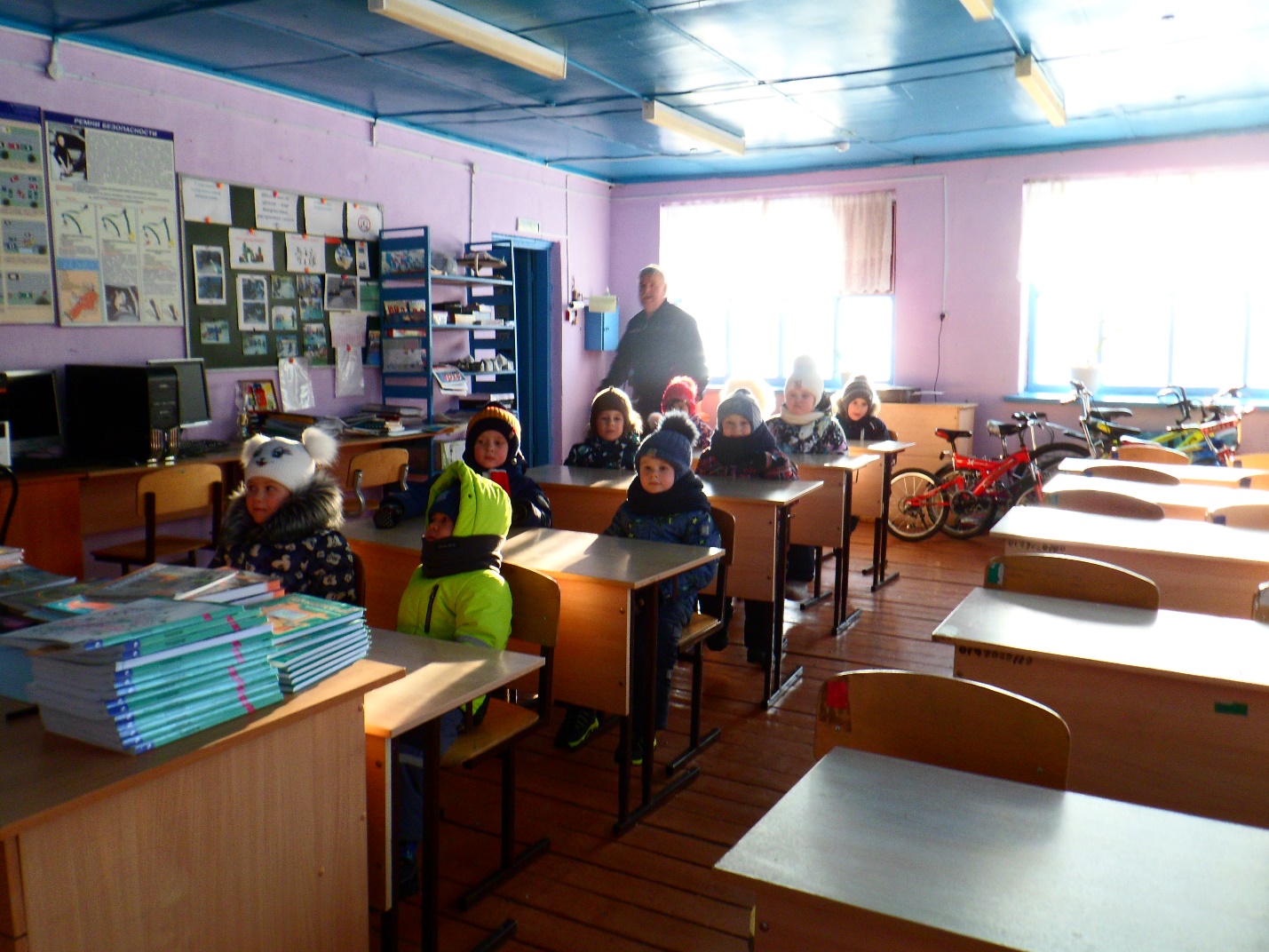 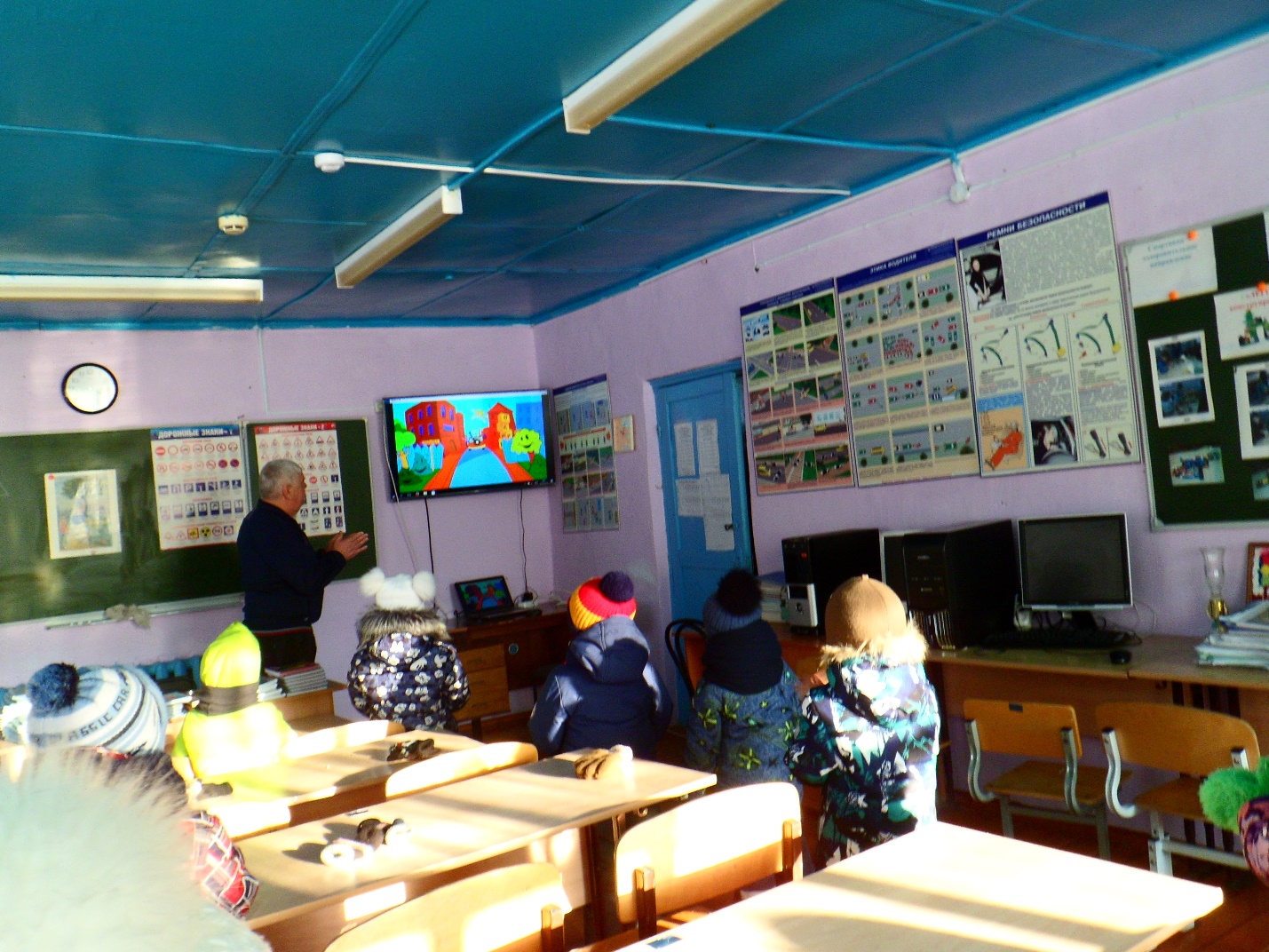 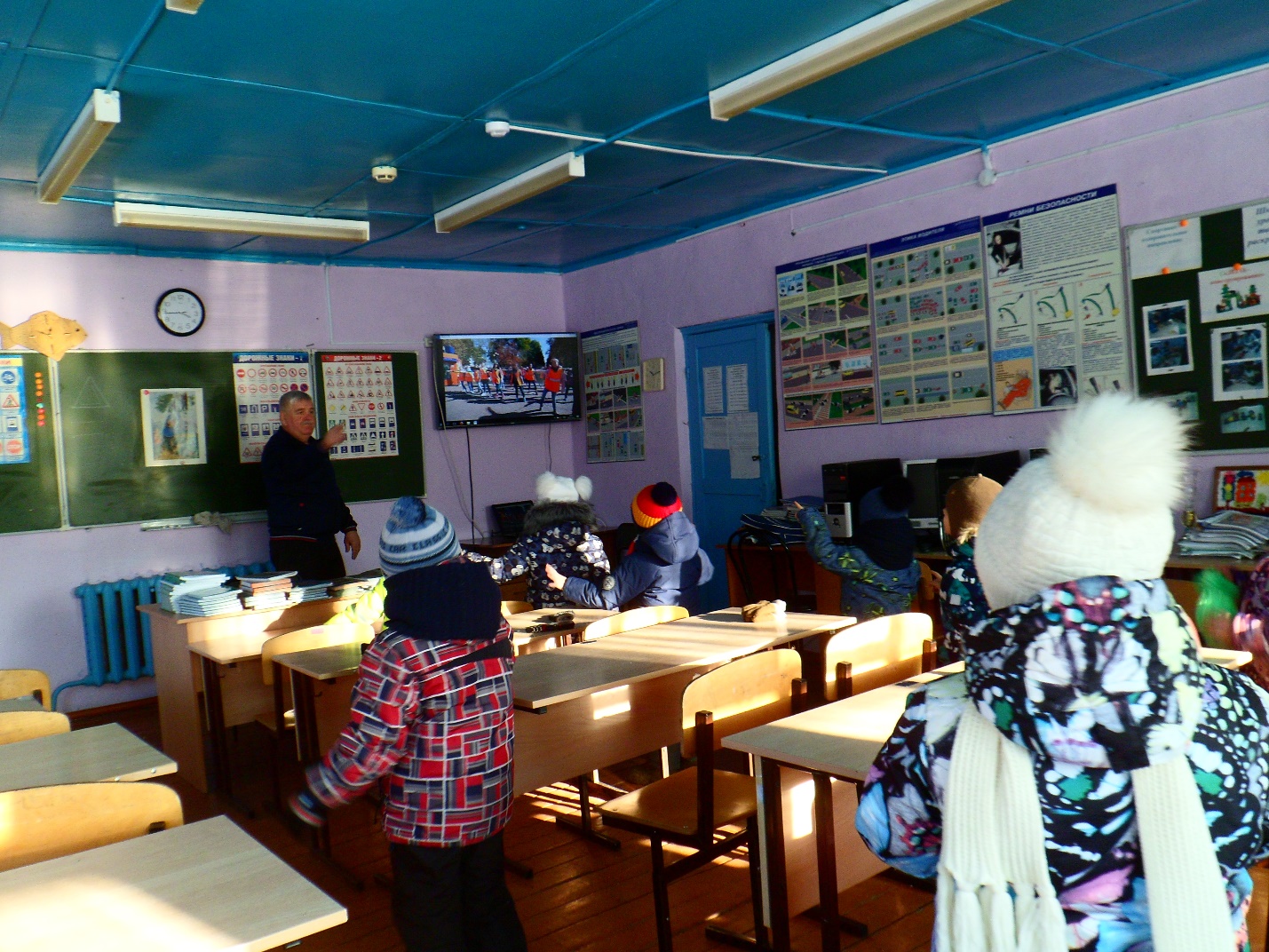 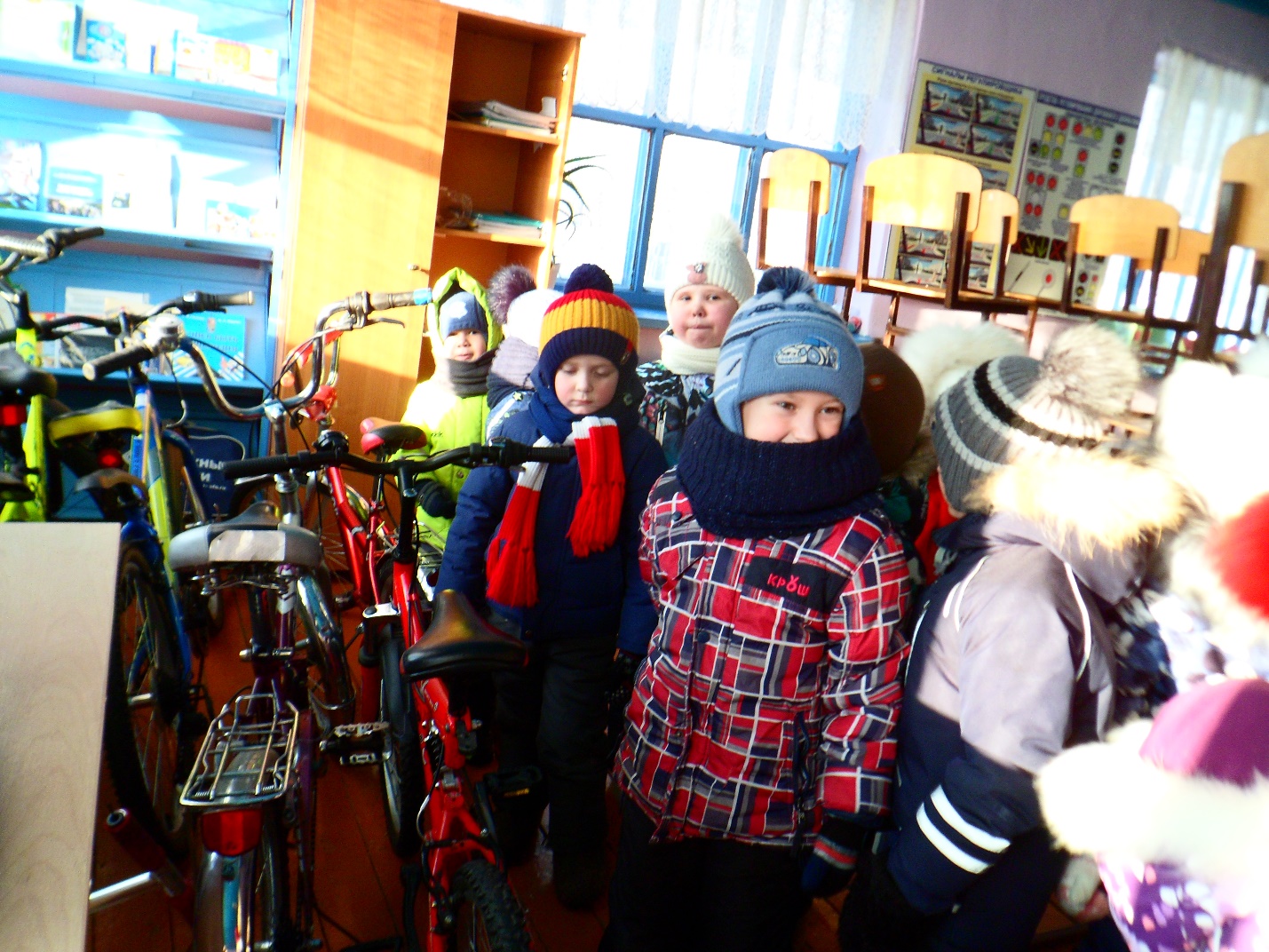 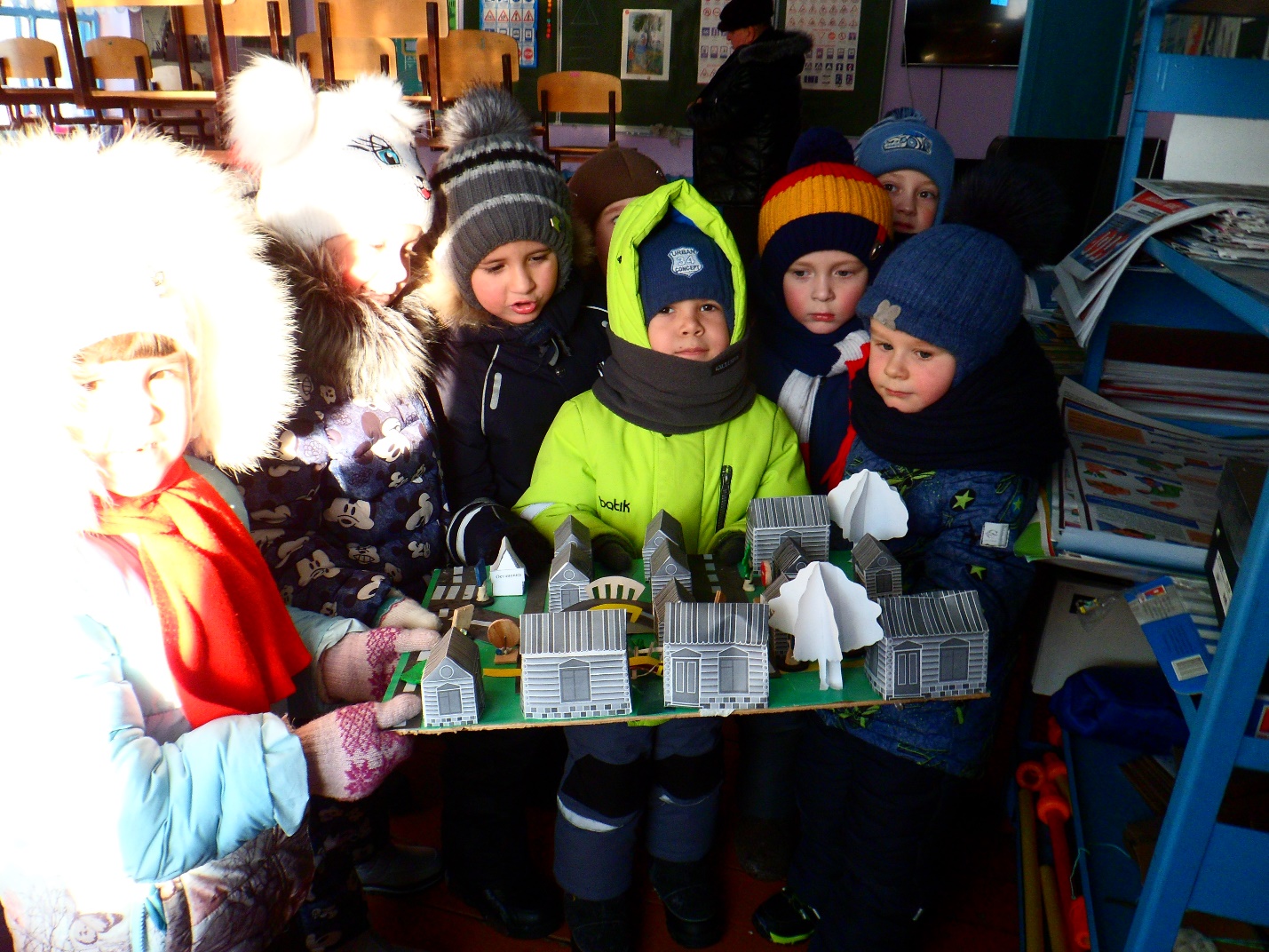 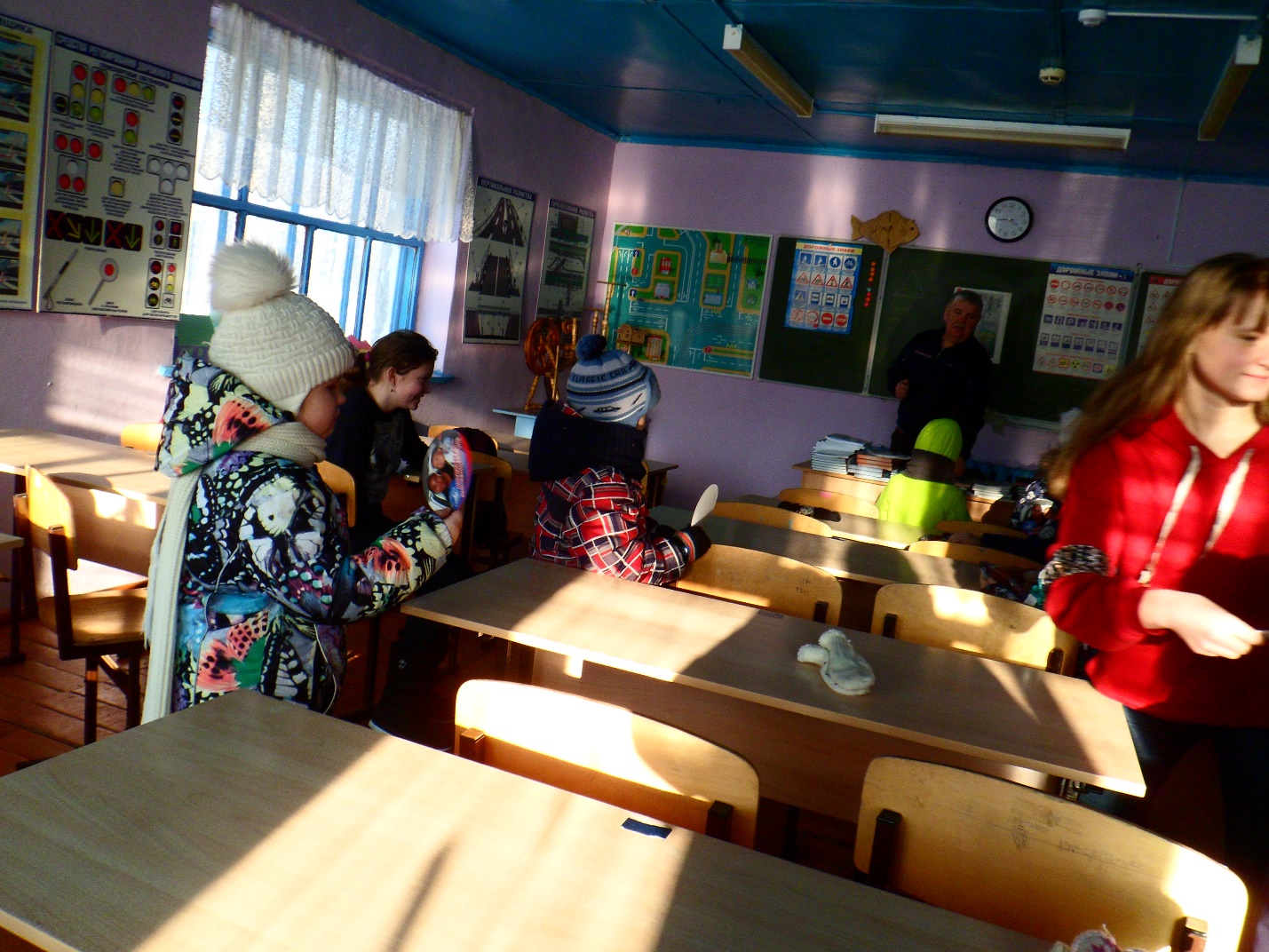 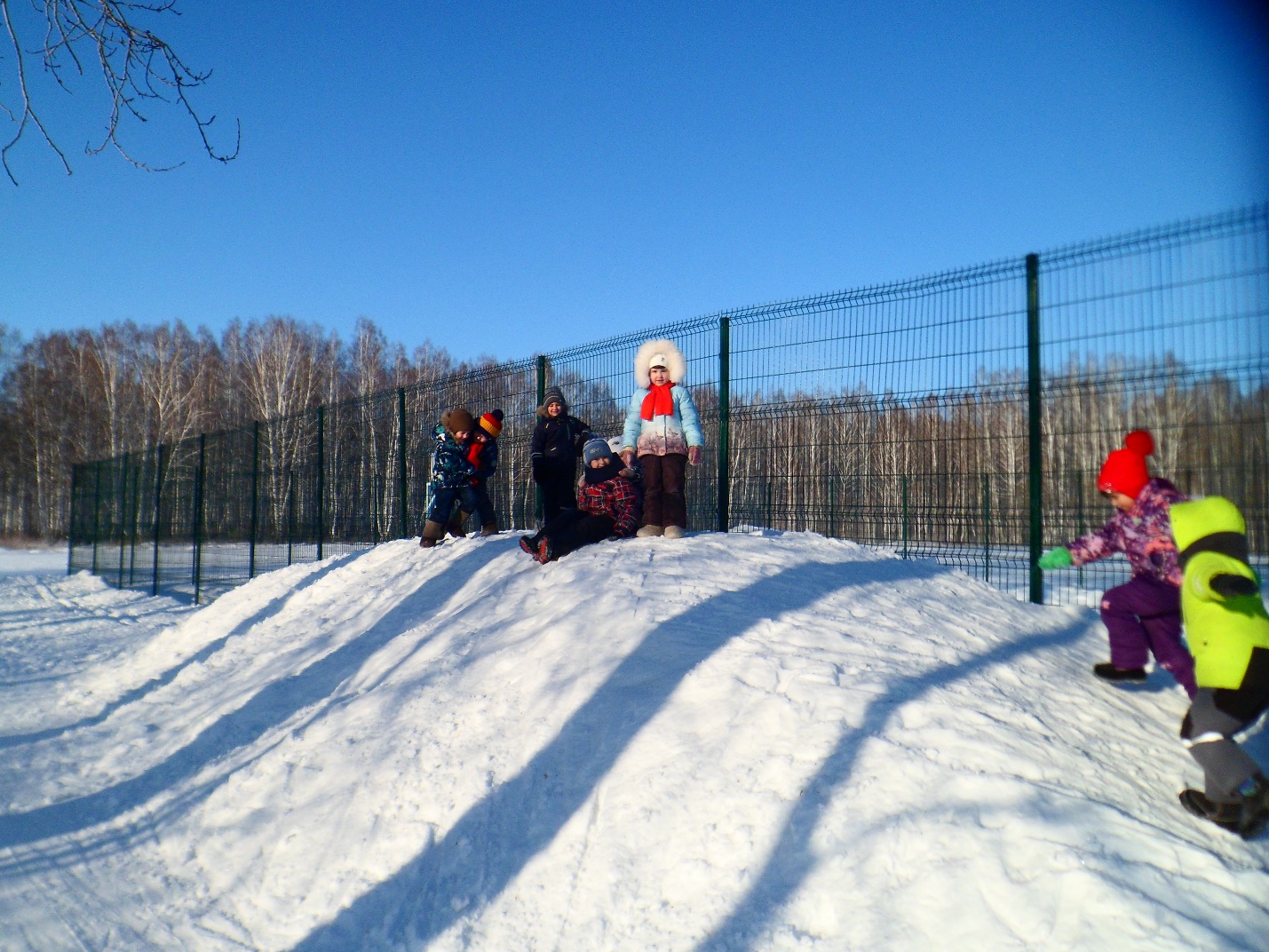 А младшая группа закрепляли тему деревья.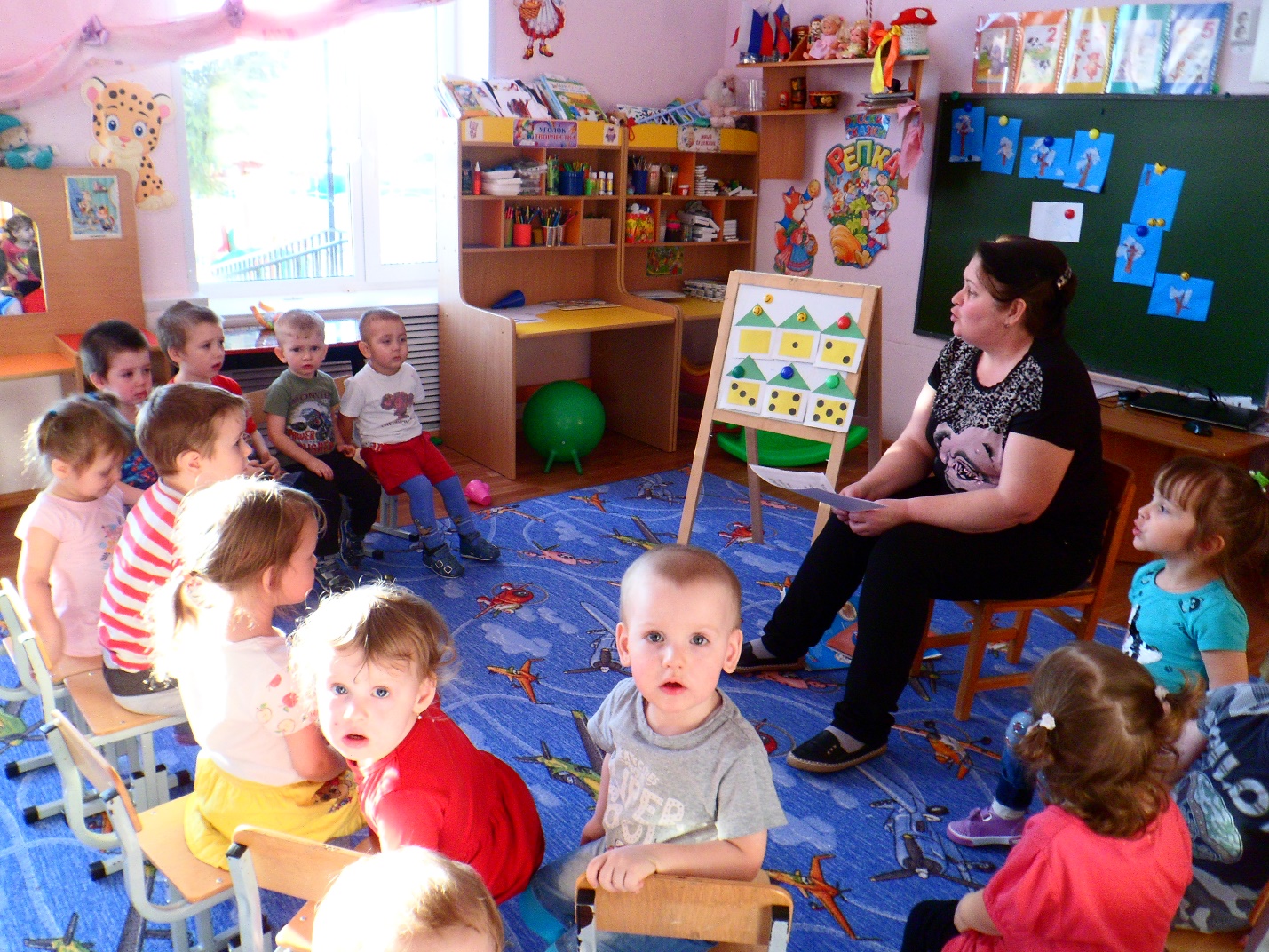 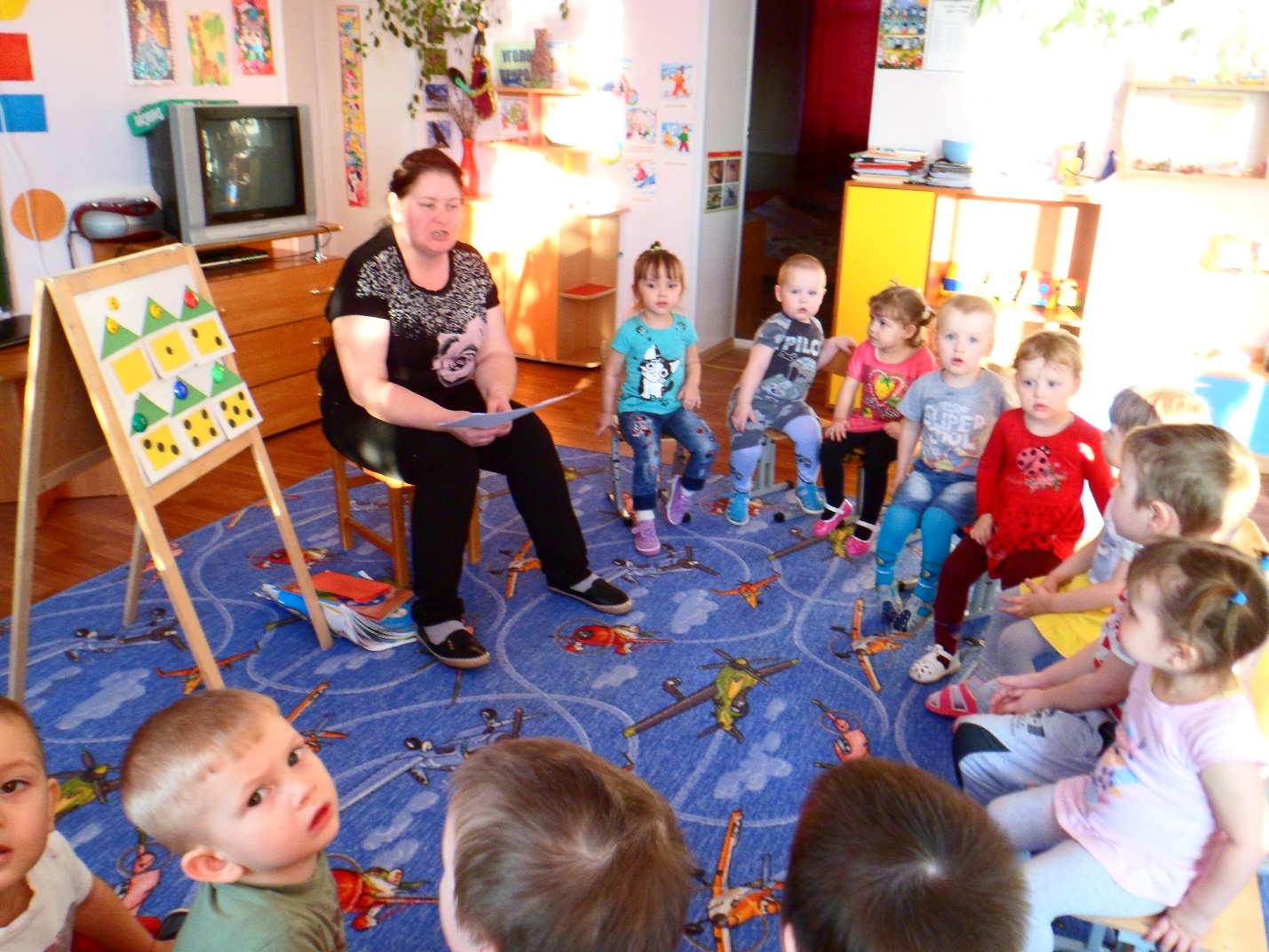 